1. Усваја се стандард квалификације „Машински техничар моторних возила”, који је одштампан у Прилогу 1. овог решења и чини његов саставни део.2. Ово решење објавити у „Службеном гласнику Републике Србије – Просветном гласнику”.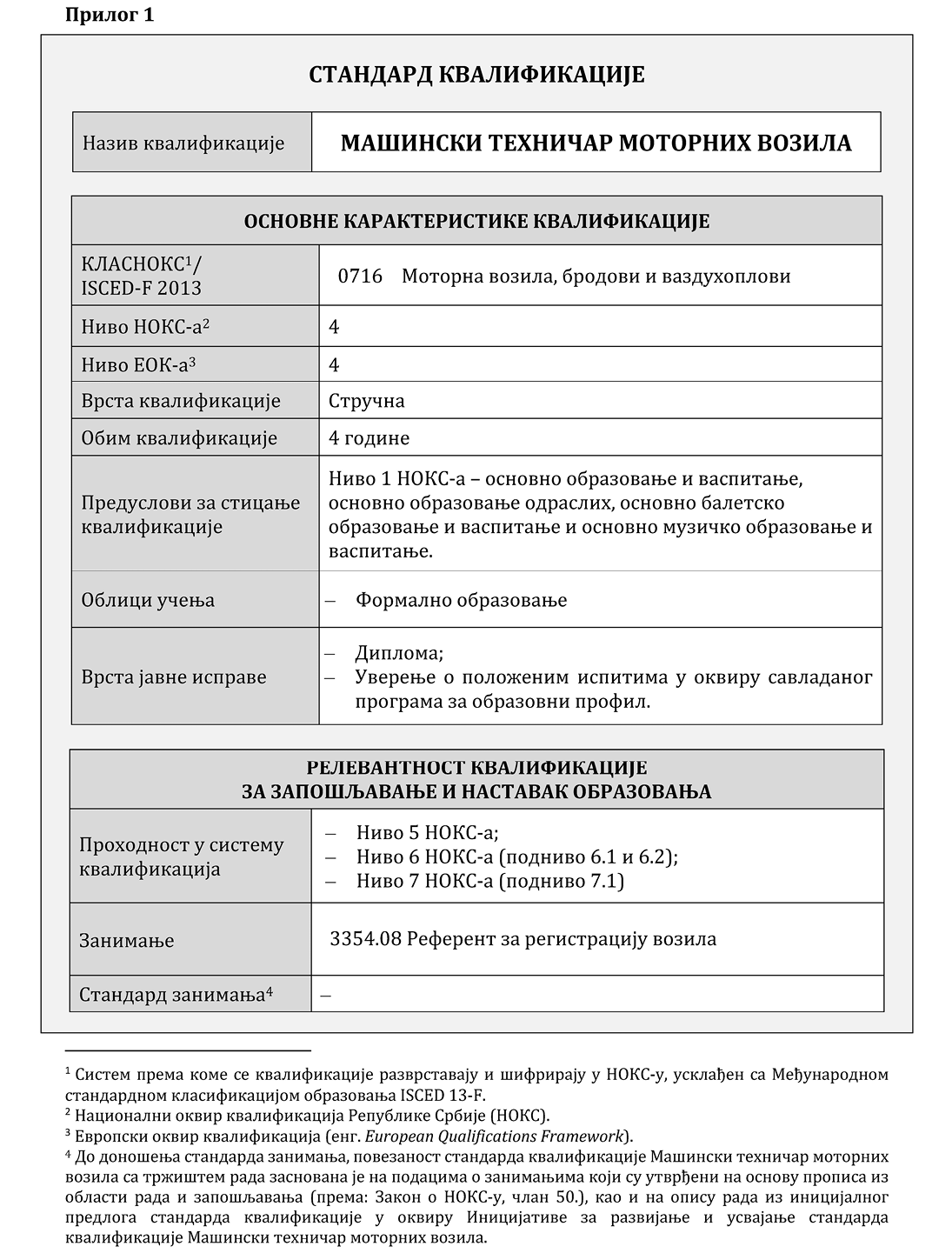 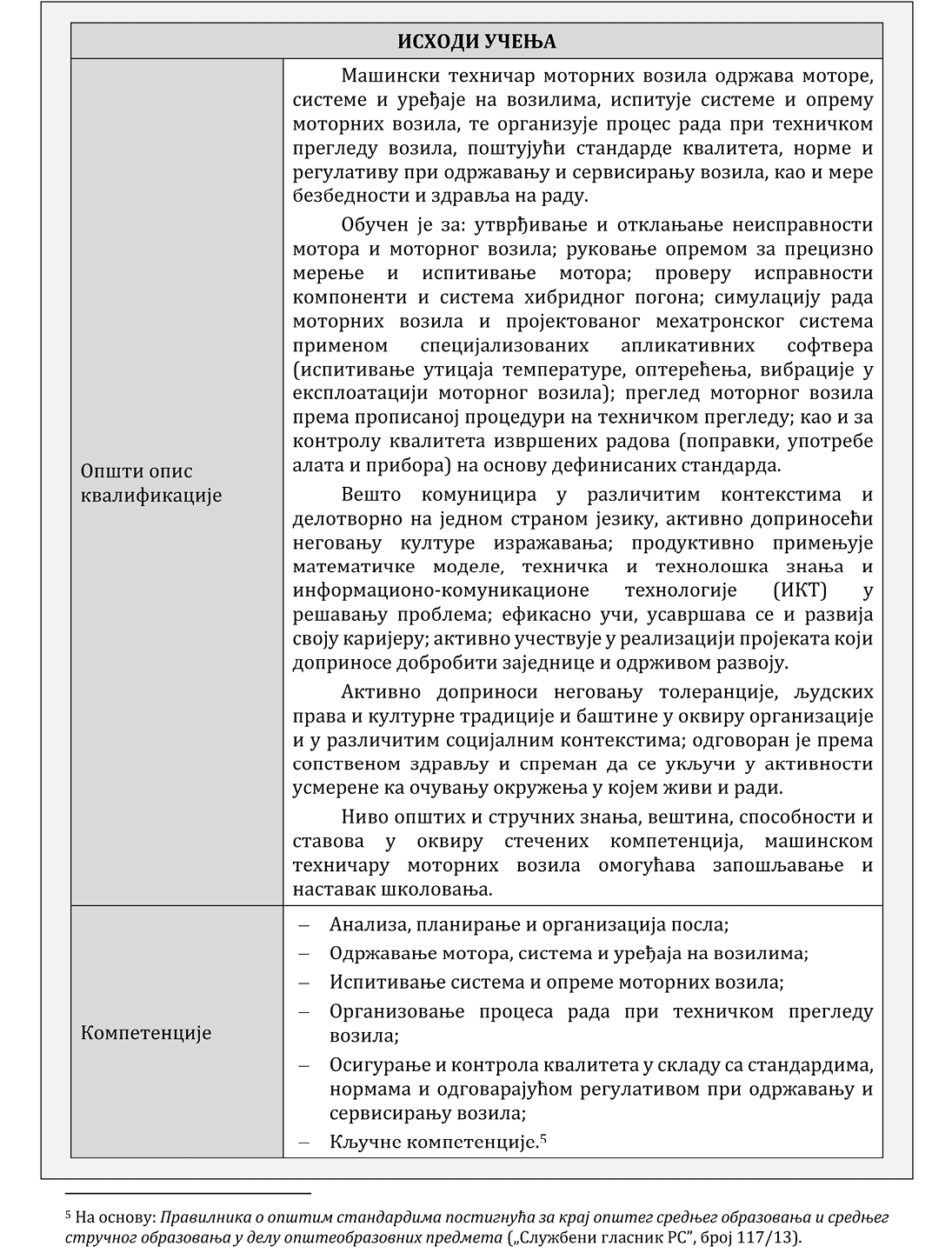 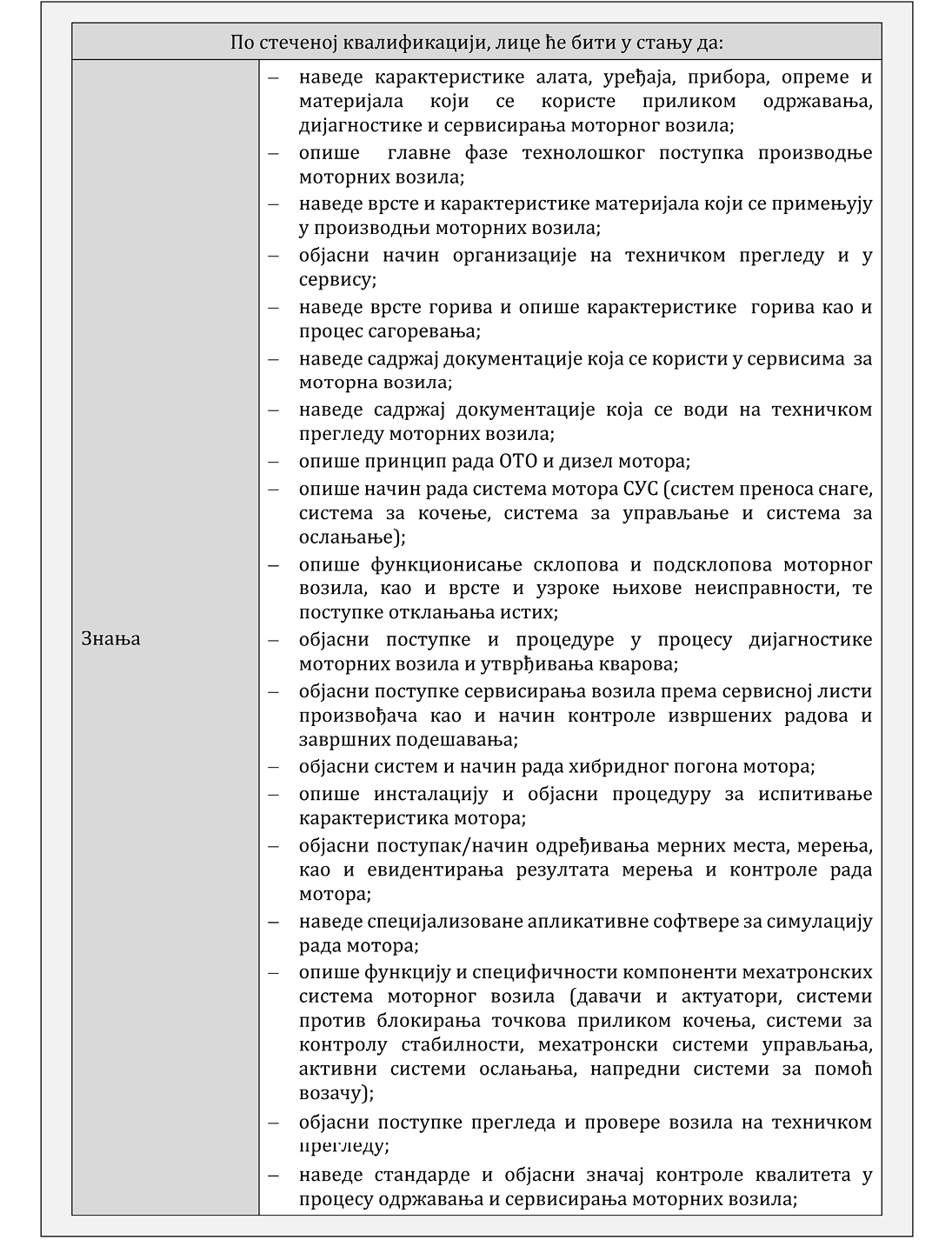 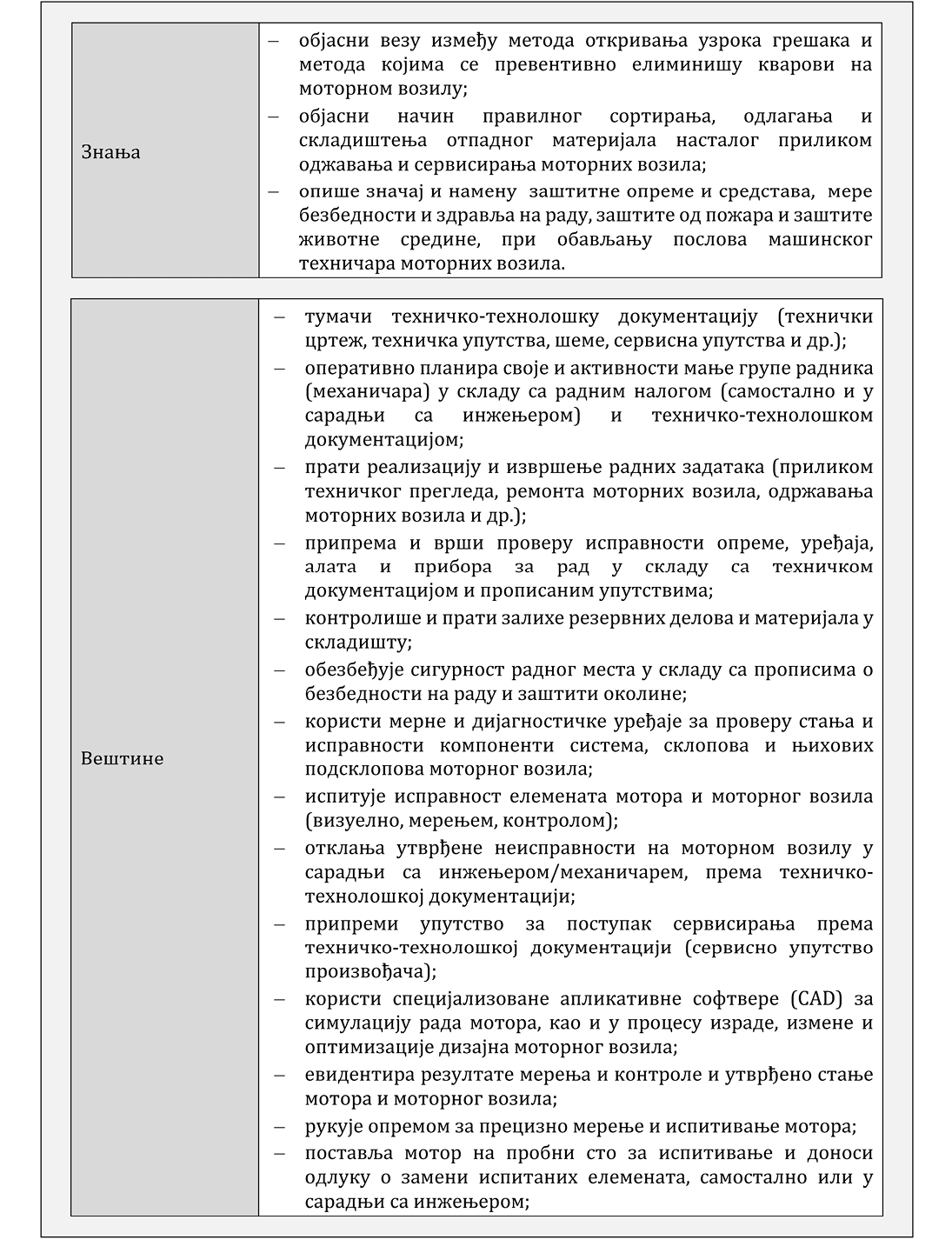 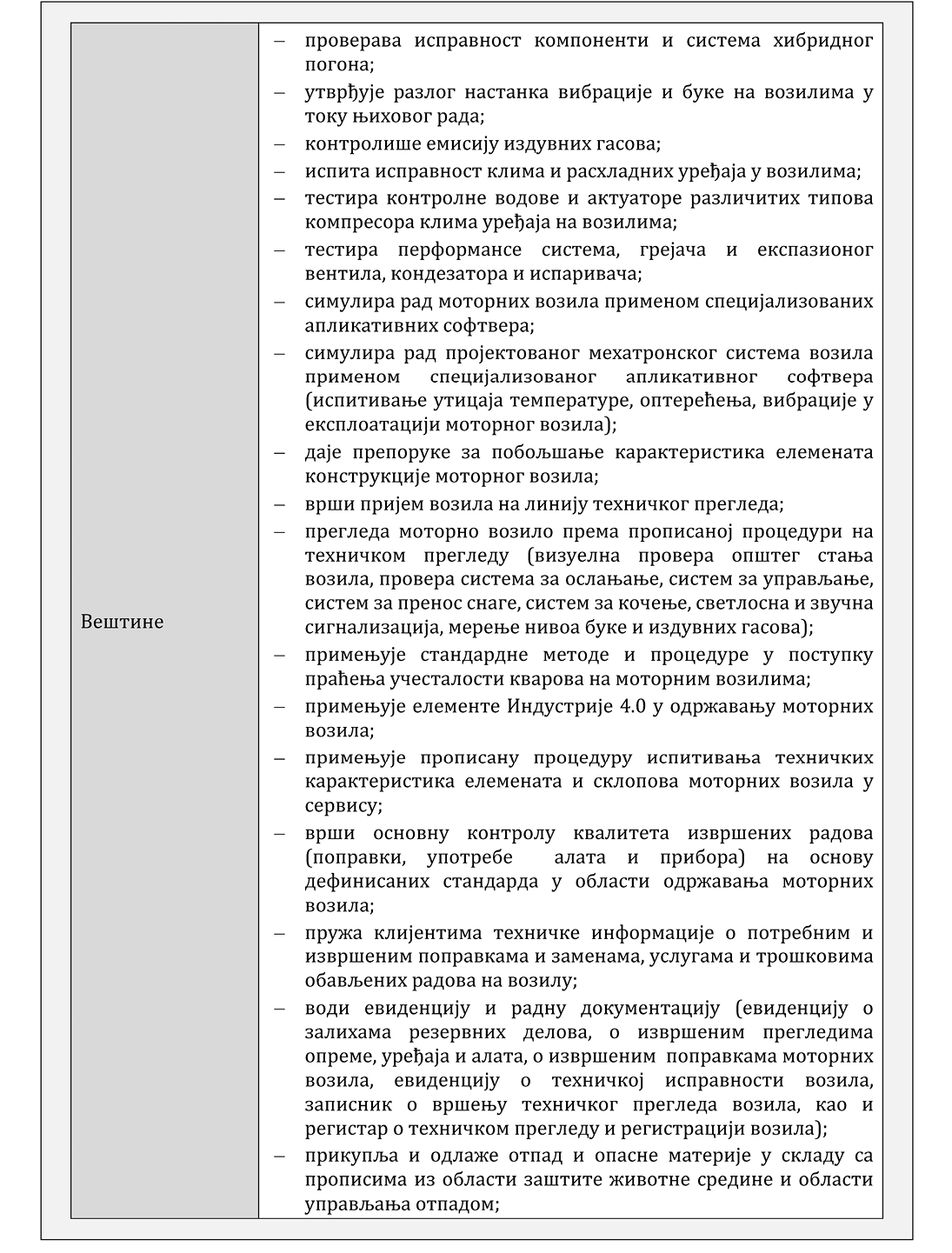 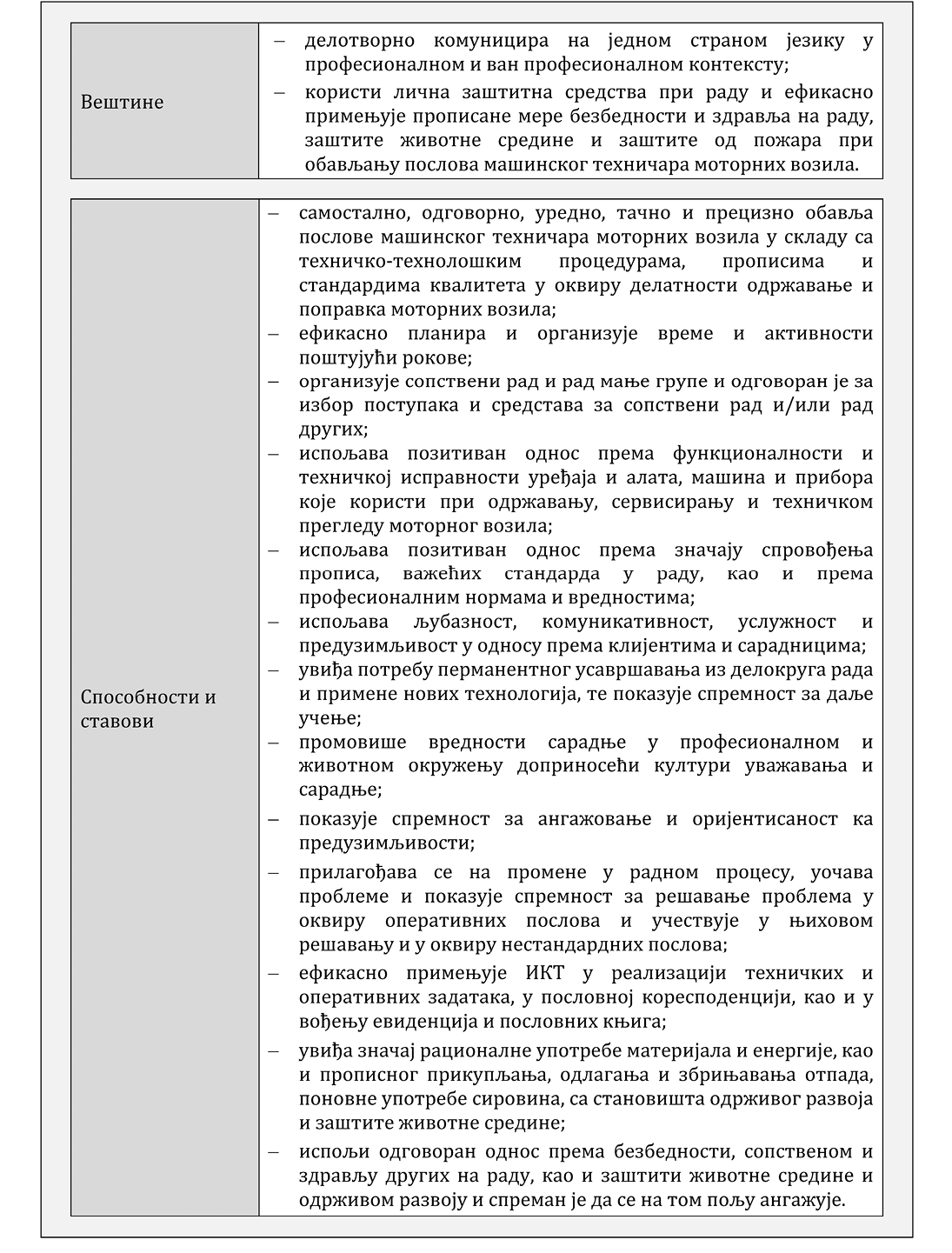 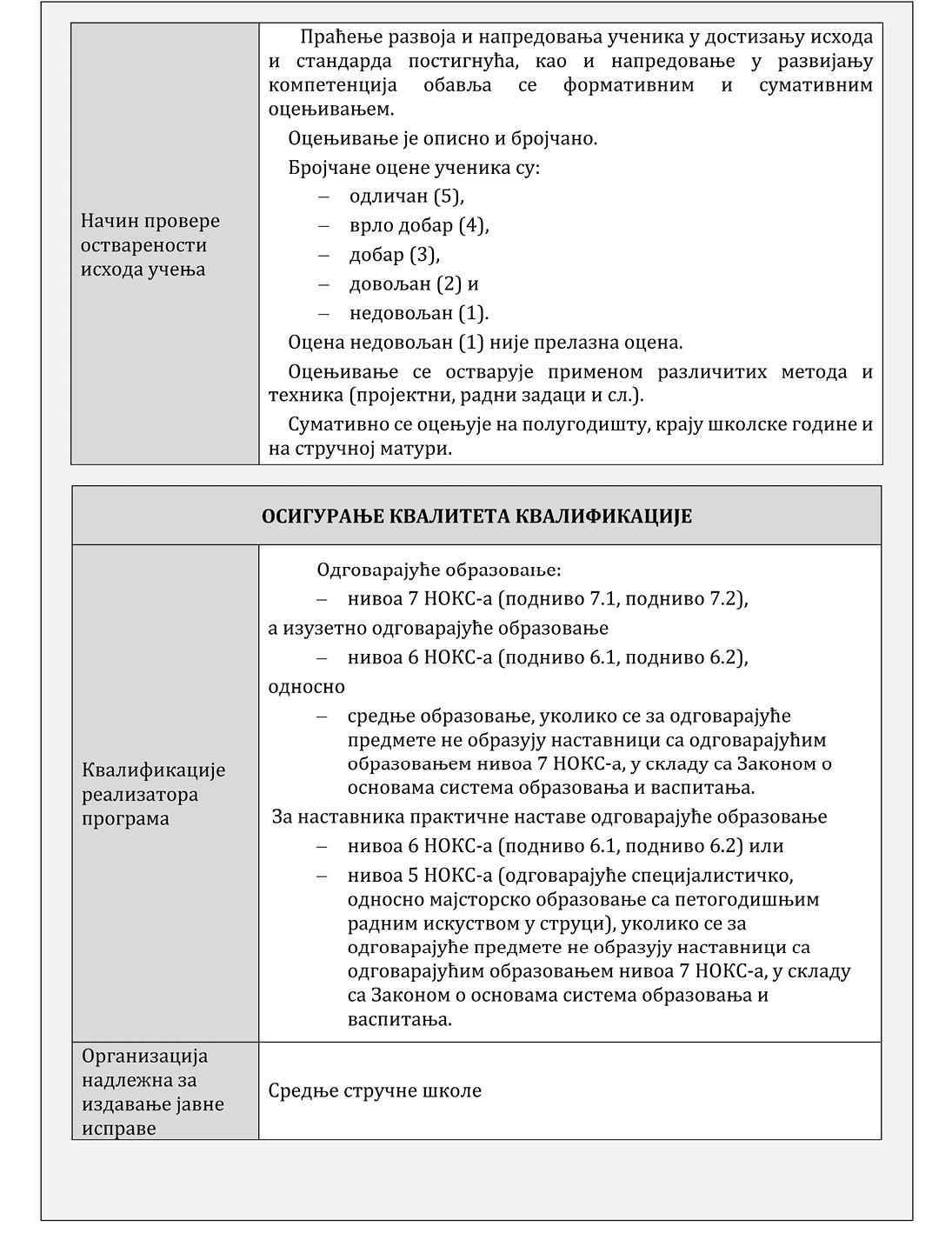 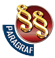 РЕШЕЊЕО УСВАЈАЊУ СТАНДАРДА КВАЛИФИКАЦИЈЕ „МАШИНСКИ ТЕХНИЧАР МОТОРНИХ ВОЗИЛА”("Сл. гласник РС - Просветни гласник", бр.  4/2024)